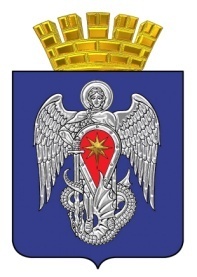 МИХАЙЛОВСКАЯ ГОРОДСКАЯ ДУМАВОЛГОГРАДСКОЙ ОБЛАСТИРЕШЕНИЕ  Принято Михайловской городской Думой  29 апреля 2022 г.                                                                        № 500Отчет главы городского округа город Михайловка Волгоградской области о результатах своей деятельности и деятельности администрации городского округа город Михайловка Волгоградской области за 2021 год          Заслушав и обсудив доклад главы городского округа город Михайловка Волгоградской области о результатах своей деятельности и деятельности администрации городского округа город Михайловка Волгоградской области за 2021 год, Михайловская городская Дума  РЕШИЛА:1. Утвердить отчет главы городского округа город Михайловка Волгоградской области о результатах своей деятельности и деятельности администрации городского округа город Михайловка Волгоградской области за 2021 год (прилагается).2. Признать деятельность главы городского округа город Михайловка Волгоградской области за 2021 год удовлетворительной.3. Настоящее решение подлежит официальному опубликованию.ПредседательМихайловской городской ДумыВолгоградской области                                                                         В.Н. Гудков29 апреля 2022 г.Приложениек решению Михайловской городской Думы Волгоградской областиот 29.04.2022   № 500    «Отчет главы городского округа город Михайловка Волгоградской области о результатах своей  деятельности и деятельности  администрации городского округа город Михайловка Волгоградской области за 2021 год»Отчет главы городского округа город Михайловка Волгоградской области о результатах своей деятельности и деятельности администрации городского округа город Михайловка Волгоградской области за 2021 годВажным показателем эффективности работы органов местного самоуправления является открытость и прозрачность деятельности. Информирование наших жителей о деятельности администрации является нашим приоритетом. Все самое интересное публикуется на сайте Администрации и в газете “Призыв'', которая на протяжении всего 2021 года всесторонне освещала общественно-политическую и экономическую жизнь округа, при этом, особое внимание уделяя широкому освещению тем, имеющих общественную значимость.Принцип информационной открытости реализуется также в проведении личных приемов и работе с обращениями граждан, в отчетном году поступило и рассмотрено 1201 письменное обращение.Диалог с общественностью позволяет выявлять проблемы и принимать оперативные меры для их решения.Всего за 2021 год администрацией было зарегистрировано 3882 постановления и 574 распоряжения. Населению оказывается 108 видов государственных и муниципальных услуг.Сегодня мы подводим итоги социально-экономического развития городского округа город Михайловка за 2021 год, которые являются общим результатом работы администрации, депутатского корпуса, трудовых коллективов предприятий, учреждений, общественных организаций, представителей бизнеса и всех без исключения жителей Михайловки.Ежегодный доклад — это время не только подвести итоги, но и время расставить приоритеты для дальнейшей работы.2021 год стал для округа не простым. Ситуация с коронавирусом – это реальность, которая коснулась каждой территории, бизнес-структур, предприятий и каждого жителя нашего округа.И поэтому сегодня, как никогда, актуальным является уровень и качество жизни жителей городского округа. Перед нами стояли задачи, требующие максимального внимания: - сохранение стабильности реального сектора экономики, от которого зависит наполняемость бюджета; - перспективы социального, демографического и экономического развития; - безусловное и четкое выполнение социальных обязательств, национальных проектов и майских Указов Президента РФ;- дальнейшее благоустройство и развитие нашего округа.Несмотря на весьма напряженный бюджет округу удалось преодолеть объективные трудности и достичь определенных результатов.Успешно работали все жизненно необходимые предприятия и учреждения, реализовывались муниципальные и целевые программы, направленные на развитие ключевых сфер жизни. В своем отчете я постараюсь коротко освятить каждое направление и рассказать о наших планах на будущее.По последним данным Волгоградстата в городском округе город Михайловка проживает 84376 человек. Из них 61 тысяча зарегистрирована в городе и 23 тысячи на сельской территории округа.Отмечу, что демографическая ситуация, также, как и в целом по стране, сложная. Существует проблема естественной убыли населения. По-прежнему смертность превышает рождаемость.Наша задача создать такие условия проживания, чтобы люди видели жизненную перспективу в округе, имели интересную и достойно оплачиваемую работу, приобретали жилье и воспитывали детей.Особую социальную значимость имеет реализация жилищных программ, направленных на обеспечение жителей жильем.В отчетном году Ветерану - участнику Великой Отечественной войны, нуждающемуся в жилом помещении, предоставлена социальная выплата на приобретение жилья в сумме 1,4млн.руб.Число семей, состоящих на учете в качестве нуждающихся в жилых помещениях в 2021 году – 1742.Оказывается помощь молодым семьям. Так, в рамках программы «Молодой семье – доступное жильё» 17 семей, нуждающихся в улучшении жилищных условий, реализовали право на приобретение жилого помещения, на общую сумму 12,0 млн.руб., в текущем году планируется обеспечить социальной выплатой ещё 18 молодых семей.В целях оказания социальной поддержки, направленной на улучшение жилищных условий, более 3 тысяч семей получают субсидии на оплату жилых помещений и коммунальных услуг.Общая сумма выплаченных субсидий составила 47,5 млн.руб.В 2021 году в рамках национального проекта «Жилье и городская среда» завершено расселение многоквартирного дома в п. Реконструкция, признанного аварийным и подлежащим сносу. На данные цели направлено более 3,0 млн.руб.В рамках программы «Комплексное развитие сельских территорий» тем, кто хочет приобрести готовое или построить новое жилье предоставляется льготная ипотека по ставке до 3% в сумме до 3 млн.рублей на 25 лет.Жители сельских территорий имеют возможность участия в программах «Земский доктор» и «Земский фельдшер».В 2021 году по программе «Земский доктор» 1 доктор направлен х.Троицкийи 1 «Земский фельдшер» направлен в п.Реконстукция.Участие в данных программах поможет решить две основные проблемы села: демографическую и кадровую.В условиях пандемии вопрос медицины, ее развития и обеспечения как никогда становится актуальным, значительным и первостепенным. Сегодня, по поручению Губернатора, в рамках государственной программы «Развитие здравоохранения Волгоградской области» на территории города ведется строительство инфекционного корпуса ГБУЗ «Михайловская ЦРБ». В настоящее время производится монтаж каркасного здания. Предполагаемая стоимость строительства составит 326,8 млн.руб.Социальное благополучие населения во многом зависит от состояния рынка труда. В условиях нестабильной экономической ситуации обеспечение занятости населения- одно из важнейших направлений политики муниципалитета.Численность трудоспособного населения составляет 47365 человек.Уровень зарегистрированной безработицы в Михайловке за 2021 год составил 0,71%. Численность зарегистрированных безработных - 302 человека.Для стабилизации ситуации на рынке труда в городском округе разработана муниципальная программа по содействию занятости населения. В 2021 году: - трудоустроено 29 несовершеннолетних детей;- на общественные работы по благоустройству территорий трудоустроено 160 человек.Вследствие необходимости снижения уровня безработицы приобретает особую актуальность потребность в создании новых рабочих мест, повышение эффективной занятости населения.Как же мы можем активизировать создание рабочих мест?С этой целью администрацией ведется активная работа по формированию комфортных условий для старта и ведения бизнеса в городском округе.Самым главным результатом в этом направлении стало присвоение Михайловке статуса ТОСЭР. Данный режим призван сформировать условия, благоприятные для привлечения инвесторов, это повлечет за собой не только новые рабочие места, но и: -расширение ассортимента выпускаемой продукции, -освоение новых видов производств, -увеличение налоговых поступлений в бюджет, -благоустройство прилегающей к новым предприятиям территорий, -строительство новых объектов инфраструктуры, -внедрение новых технологий и инновационных решений. Это, несомненно, положительно повлияет на дальнейшее развитие городского округа, особенно в условиях импортозамещения, в связи со сложившейся ситуацией в мире и введением санкций против РФ.Статус позволит юридическим лицам – резидентам ТОСЭР воспользоваться налоговыми льготами и отчислять пониженные страховые взносы. В настоящее время администрацией разработана вся нормативно-правовая база для осуществления деятельности резидентов ТОСЭР, определены требования к инвестиционным проектам, проводится системная адресная работа по привлечению инвесторов и консультированию потенциальных резидентов.На сегодняшний день:В качестве резидентов ТОСЭР «Михайловка» зарегистрированы 
ООО «Михайловский рыбозавод» и  ООО «Инвест Битум».Михайловским рыбозаводом завершено строительство завода по переработке рыбной продукции, и с 2020 года уже ведется производство и реализация продукции. В рамках проекта на данный момент создано 42 новых рабочих места, объем инвестиций составил 30,3 млн.руб.В феврале 2022 года зарегистрирован второй резидент ТОСЭР «Михайловка» ООО «Инвест Битум» с проектом «Строительство резервуаров для хранения битума». В дальнейшем планируется запуск производства полимерных битумных вяжущих материалов, битумных мастик и эмульсий, а также гидроизоляционных лент для заделки дорожных швов между стыками, модифицированного и гранулированного битума для дорожного строительства. Срок реализации проекта 2021-2029 годы. Планируется создание 19 новых рабочих мест. Объем инвестиций – 175 млн. руб.В 2021 году общий объем инвестиций по крупным и средним предприятиям округа составил 1 314,3 млн.руб.На территории г.Михайловки также реализуются и планируются 
к реализации следующие инвестиционные проекты:инвестором ООО "Комбайны и тракторы" реализуется проект "Строительство дилерского центра по продаже сельскохозяйственной техники, запасных частей и услуг сервисного обслуживания". Срок реализации проекта – 2017-2022 годы. Планируется создание 30 новых рабочих мест;ООО «Агрохолдинг «Зеленый Дом» планирует создание плодоовощного хозяйства с тепличным комплексом в составе многофункционального производственного кластера на территории городского округа город Михайловка Волгоградской области. Срок реализации проекта – 2021-2023 годы.  Планируется создание 120 новых рабочих мест.А теперь о малом бизнесе. Именно малое предпринимательство обеспечивает гибкость экономики и создает новые рабочие места. Сегодня это свыше 2 тысяч субъектов предпринимательства, здесь занято порядка 9 тысяч человек или около 23% занятого в экономике населения.Отраслевая структура малого бизнеса продолжает постепенно смещаться к сфере оказания работ и услуг. Если пять лет назад в сфере торговли было занято более 52%, то в настоящий момент это 43,5% от всех субъектов малого бизнеса.С марта 2020 мы живём в условиях пандемии, разумеется, это значительно осложнило ситуацию в бизнесе. Но наши предприниматели адаптировались к реалиям нового времени, продуктивно работали в режиме онлайн. А где невозможен был дистанционный формат, работали в очном режиме, соблюдая все меры безопасности.  В рамках национального проекта «Малое и среднее предпринимательство» в 2021 году 7 субъектов получили льготные займы в Фонде микрофинансирования Волгоградской области. Одному предпринимателю на пассажирские перевозки граждан в удаленные населенные пункты городского округа была оказана финансовая поддержка в сумме 250,4 тыс.руб.В части имущественной поддержки предпринимателям предоставляются земельные участки в собственность и по договорам аренды.В целях оказания консультационных услуг субъектам предпринимательства в 2021 году состоялось открытие двух центров правовой и финансовой грамотности «Моё дело». Всесторонняя поддержка предпринимательства продолжится и в 2022 году.Михайловка является одним из промышленных центров Волгоградской области.Необходимо подчеркнуть особую роль градообразующих предприятий, их высокую социальную ответственность: данные предприятия обеспечивают занятость около 1,8 тысяч жителей, формируют доходы большинства семей, в значительной части формируют бюджет. Основными промышленными предприятиями по-прежнему являются
АО «Себряковцемент», ОАО «Себряковский комбинат асбестоцементных изделий», ООО «Завод Редуктор», ООО «Производство Себряковминводы».По итогам 2021 года объем отгруженной продукции собственного производства, выполненных работ и услуг по крупным и средним предприятиям, составил более 18млрд.рублей из них объем промышленных товаров составил 15,3млрд.рублей.Основной вид деятельности в производственном секторе экономики -обрабатывающие производства, доля которых составляет около 80 %. Значимость отрасли сельского хозяйства заключается не только в экономической составляющей. Не менее важна и та огромная социальная роль, которую сельхозпредприятия играют в жизни нашего округа: -обеспечивают население рабочими местами, -снабжают экологически чистыми продовольственными товарами местного производства,-и при этом помогают в решении вопросов местного значения сельских территорий.В 2021 году предприятия агропромышленного комплекса фактически получили 203,5 тысяч тонн зерна и 94 тыс. тонн технических культур. С целью обновления машинно-тракторного парка на более современную высокопроизводительную технику сельхозтоваропроизводители приобрели 
51 трактор и 20 комбайнов.В животноводстве производство мяса всех категорий по сравнению с прошлым годом увеличилось на 3,8% и составило 5980 тонн. Производство молока увеличилось на 4,5% и составило 12215 тонн.Наличие поголовья на 01.01.2022 г составило: крупный рогатый скот - 6421 гол., в том числе коров – 3217 гол., мелкий рогатый скот - 7694 гол., свиньи - 19183 голов.В 2021 году 15 сельхозпредприятиям предоставлены субсидии порядка 
21млн.рублей.Комфортность проживания в округе зависит от равновесия потребностей и возможностей.В нашем случае возможности - это присутствие законных оснований и наличие финансовых средств. Убрать улицу, отремонтировать дорогу, вывезти мусор, обеспечить водой, светом и теплом - решить самые первоочередные потребности в условиях ограниченных финансовых средств непросто.Доходы бюджета в 2021 году исполнены в объеме 2 млрд. 118 млн. рублей. Ситуация складывалась непростая, но администрация принимала всевозможные меры по ее выравниванию.Во-первых, продолжается работа межведомственной комиссии по мобилизации доходов, ведется непрерывный мониторинг задолженности по налоговым и неналоговым платежам в бюджет. По результатам работы комиссии во все уровни бюджета и внебюджетные фонды поступило порядка 38 млн. рублей.Во-вторых, в рамках работы по сокращению неформальной занятости населения было заключено 454 трудовых договора, в качестве индивидуальных предпринимателей зарегистрировано 257 человек, самозанятых – 1 032 человека.В-третьих, эффективное управление муниципальной собственностью.В 2021 году от использования имущества, в том числе и земельных участков, в бюджет поступило 107,5 млн. рублей.На налоговый учет поставлено 287 земельных участков.В целях увеличения доходной базы проводится сплошная инвентаризация объектов капитального строительства на предмет включения в план приватизации.Продолжается системная претензионно-исковая работа. Так, в 2021 году должникам направлено более 1000 досудебных требований.Расходы бюджета городского округа в 2021 году исполнены в сумме 
2 млрд. 110 млн. рублей. В ходе исполнения бюджета сохранена его социальная направленность. На финансирование отраслей социальной сферы было направлено 
1 млрд. 612 млн. рублей или 76,4% от общего объема расходов бюджета.В первоочередном порядке производилось финансирование расходов, связанных с выплатой заработной платы, коммунальными платежами, питанием детей в школах и детских садах, обеспечением деятельности муниципальных учреждений, а также модернизацией объектов коммунальной инфраструктуры и повышение безопасности дорожного движения.В целях повышения качества жизни нашего населения администрация прилагает максимум сил и средств, а для этого используются не только внутренние ресурсы, но и активно привлекается дополнительное финансирование из средства областного и федерального бюджетов.Так, в 2021 году на реализацию проектов объем софинансирования за счет средств федерального и областного бюджета составил 486,7 млн. рублей.Повышение эффективности использования бюджетных средств достигается путем оптимального распределения финансов и определения приоритетности решаемых задач.В сфере жилищно-коммунального хозяйства приоритетом остается обеспечение устойчивого и бесперебойного функционирования всех систем жизнеобеспечения жилищного фонда и объектов инженерной инфраструктуры.В 2021 году проведены работы по капитальному ремонту 3 многоквартирных домов. Выполнены работы по ремонту крыш, фасадов, фундаментов, подвалов и инженерных систем. На 2022 год запланировано 40 многоквартирных домов.В рамках мероприятий по развитию и модернизации объектов коммунальной инфраструктуры:- выполнено строительство система водоотведения по ул.Лазурная в пос. Отрадное на сумму 2,2 млн. руб.;- приобретено и смонтировано оборудования для доочистки воды на сельских территориях на сумму 4,7 млн. руб.;(п. Реконструкция, х. Сидоры, ст-ца Арчединская, х. Карагиев, х. Плотников-2, х. Рогожин)- в рамках инициативного бюджетирования выполнена реконструкция уличной водопроводной сети от ул. А.Матросова по пер. Саратовскому до пер. Школьный, д.14.Начиная разговор о благоустройстве города и сельских территорий, хочется сказать большое спасибо всем руководителям организаций и нашим жителям, которые приняли активное участие в благоустройстве.Основной целью здесь является комплексное решение проблем благоустройства, озеленения и повышение комфортности проживания граждан.Любой человек, приезжающий в городской округ, прежде всего, обращает внимание на чистоту, порядок и архитектурный вид. В отчетном году продолжилось благоустройство парка Победы и 
7общественных территорий в черте города.В рамках программы «Комплексное развитие сельских территорий» воплощены в жизнь 4 общественно значимых проекта по благоустройству на сумму порядка 7млн.рублей.1. Создание и обустройство спортивной площадки в станице Арчединской;2. Оформление фасада здания ДК Етеревской сельской территория;3. Устройство  спортивной площадки с уличными тренажерами и скейт-фигурами в хуторе Плотников-2;4. Благоустройство территории по ул. Виноградная в п. Отрадное, «Семейная аллея».В 2020 году Михайловка стала победителем Всероссийского конкурса лучших проектов создания комфортной городской среды и выиграла грант на сумму 90 млн.рублей с проектом благоустройства центральной улицы города -
2-й Краснознаменской.В 2021 году реализация проекта продолжилась, здесь сформирована пешеходная аллея, уложена брусчатка, высажены деревья, цветники и газон, проведено освещение, появились различные арт-объекты, качели, амфитеатр и свадебный павильон, а также зоны спорта и детского отдыха. В 2022 году планируется:- по итогам рейтингового голосования благоустроить 5 общественных территорий:1. Сквер на пересечении ул. Коммуны и ул. Карла Маркса.2. Общественное пространство по ул. 2-я Краснознаменская (от магазина Ситилинк до ул. Мичурина).3. Общественное пространство по ул. Обороны в границах проезд Тосовский  и ул. Республиканская.4. Общественное пространство (проход) от ул. 2-я  Краснознаменская до ул. Поперечной.5. Сквер на пересечении ул. Коммуны и ул. Карла Маркса 2 этап.- строительство участка уличного водопровода по ул. Ладожская от колодца на ул. Историческая до жилого дома по ул. Ладожская, д.3;- строительство участка уличного водопровода от существующего водопровода по ул. Миронова до домовладения по ул. Степная д.34;- строительство участка уличного водопровода по ул.Славянская от колодца № 1 по ул. Гагарина до домовладения по ул. Алтайская, д.28;- строительство участка уличного водопровода по ул. Гоголя от ул. Народная до домовладения № 120 по ул. Гоголя;- строительство уличной сети водоснабжения в г. Михайловка по ул. им. Крупской до домовладений № 11 и №21;- произвести проектно-сметные работы по устройству водозаборных скважин;- приобретение и монтаж оборудования для доочистки воды на сельских территориях и технологическое присоединение к электрическим сетям.(х. Катасонов, х. Сеничкин, х. Страховский, х. Сухов-2, х. Безымянка, х.Сенной, х. Троицкий, х. Раздоры, п. Отрадное, х. Б.Орешкин).В целях решения вопросов по обеспечению безопасного транспортного сообщения, снижения аварийности и последствий ДТП в отчетном году выполнено:- ремонт асфальтобетонного покрытия по ул.Поперечная (от 
ул.Республиканской до ул.Мичурина);- ремонт асфальтобетонного покрытия по ул.Мичурина;- ремонт асфальтобетонного покрытия подъезда к медицинским учреждениям по ул. Пирогова (от ул.Краснознаменская до ул.Базарная);- ремонт проезжей части автомобильной дороги  по
ул.2-Краснознаменская в границах ул.Республиканская – ул.Мичурина;Также проводились работы по содержанию дорог на городских и сельских территориях дорог, по обслуживанию светофорных объектов.В 2022 году планируется выполнить:- ремонт асфальтобетонного покрытия объездной автодороги «Завод–Карьер» от ул.П.Морозова до ул.Тишанская;- приобретение коммунальной техники (автовышка, прицеп-машина для ямочного ремонта методом пневмонабрызга, тракторы, полуприцеп тракторный (Рециклер), «Магистраль для скоростной уборки городских улиц» прицеп).В 2019 году администрацией заключен энергосервисный контракт на сумму 95,2 млн. рублей, при реализации которого были выполнены мероприятия по энергосбережению и повышению энергетической эффективности, это: -замена устаревших светильников на новые энергосберегающие светодиодные, -установка автоматизированной системы управления наружным освещением и учета потребления электрической энергии.В настоящее время осуществляются ежемесячные расчеты по Контракту по результатам достижения предусмотренного размера экономии.  В отчетном году выполнены работы по восстановлению освещения уличной сети в 19 населенных пунктах на сумму порядка 8млн.рублей.Ст. Арчединская, х. Безымянка, х. Большой, х. Стойловский, х. Демочкин,  х.Карагичевский, х. Княженский 1-й, х. Рогожин, х. Троицкий, п. Реконструкция, х. Большой Орешкин, х. Моховский, ст. Етеревская, х. Поддубный, х. Плотников 2-й, х. Веселый, х. Катасонов, х. Глинище, х. Ильменский 2-й.Построены новые линии и установлено 287 светодиодных светильников. В 2022 году на сельских территориях данная работа будет продолжена, запланировано более 8 млн.руб.Х.Абрамов, х. Безымянка, с. Староселье, х. Мишин, х. Сенной, х. Субботин, х. Черемухов.Вопросам предупреждения и ликвидации последствий чрезвычайных ситуаций на территории округа уделяется самое пристальное внимание.В рамках мероприятий по гражданской обороне, по предупреждению и ликвидации чрезвычайных ситуаций проведено:- обустройство минерализованных полос на сельских территориях;- установка водопроводных колодцев и пожарных гидрантов;- закупка, монтаж и установка систем оповещения;- приобретение специальной техники для обеспечения первичных мер пожарной безопасности; - содержание специальной автомобильной техники.В целях обеспечения безопасности на территории городского округа производилось техническое обслуживание систем видеонаблюдения.В целях решения вопросов по обеспечению противопожарной защиты сельских населенных пунктов по поручению Губернатора Волгоградской области в июне 2021 года Троицкая, Етеревская и Октябрьская сельскиетерритории были оснащены специальной техникой - трактором с навесным оборудованием, который будет задействован как для работ по предотвращению чрезвычайных ситуаций, так и для опашки, грейдирования, а также для расчистки дорог от снега в зимний период. В 2022 году планируется оснащение подобной спецтехникой еще двух территорий.С целью создания комфортных условий на территории городского округа реализовывались мероприятия, в том числе в рамках национальных проектов «Образование», «Демография».Система образования городского округа объединяет 31 учреждение, на базе которых успешно функционируют 4 федеральные сетевые инновационные площадки- это концентрация ресурсов по наиболее важным и востребованным направлениям в образовании:- в школе № 5 - по самореализации обучающихся в условиях цифровой экономики;- в детском саду «Лукоморье» - по апробации примерной программы воспитания для дошкольных организаций; по разработке образовательной программы для родителей дошкольников; по развитию качества дошкольного образования. Также работают 19  региональных инновационных  площадок  на базе 10  учреждений образования: МБДОУ «Детский сад «Лукоморье», МКОУ "Безымянская СШ",  МКОУ "СШ № 5", МОУ ДО «ЦДТ», МКОУ «СШ № 11», МКОУ «Арчединская СШ», МКОУ «Отрадненская  СШ», МКОУ «СШ №4», МКОУ «СШ № 9», МКОУ «СШ № 3».Функционируют базовые организации стажировочной площадки на базе МКОУ «СШ № 11», МКОУ «СШ № 5», здесь проходит апробация образовательных программ по предметам начальной школы (школа № 11) и по учебному предмету «Физическая культура» (школа № 5). В 22 образовательных организациях в рамках регионального проекта «Социальная активность» внедрена целевая модель школьного волонтерского отряда, в деятельность отрядов вовлечено 524 ученика. Численность обучающихся, привлеченныхк деятельности общественных объединений на базе образовательных организаций составила 3204 человека.В 2021 году началась реализация регионального проекта «Патриотическое воспитание граждан Российской Федерации», в рамках проекта в 5 образовательных организациях функционируют отряды Всероссийского детско-юношеского военно-патриотического общественного движения "ЮНАРМИЯ" с охватом 115 обучающихся (в МОУ ДО ЦДТ, МКОУ «Средняя школа №2», МКОУ «Средняя школа №10», МКОУ «Большовская СШ», МКОУ «Сидорская СШ»).В МКОУ «Средняя школа №4»организована работа трех полицейских классов, с охватом  обучающихся 80 человек. Основная цель создания полицейских классов -  гражданско-патриотическое и нравственное воспитание подрастающего поколения, повышение правосознания детей и подростков, воспитание учащихся на традициях органов внутренних дел и других силовых структур, подготовка кадров для поступления в учебные учреждения системы МВД, военные училища и прохождения службы в органах внутренних дел, в вооруженных силах России.В рамках национального проекта «Образование» 1 сентября 2021 г. на базе Большовской, Безымянской, Етеревской и Сенновской школ были открыты Центры образования цифрового и гуманитарного профилей «Точка роста».Центры оснащены цифровыми лабораториями по биологии, химии, физике; образовательными конструкторами для практики блочного программирования, образовательными наборами по механике, мехатронике, робототехнике, роботами-манипуляторами. В 2022 году планируется еще 5 Точек роста.МКОУ «СШ № 3», МКОУ «СШ № 4», МКОУ «СШ № 5», МКОУ «СШ № 9», МКОУ «Раковская СШ»Кроме того, в текущем году в рамках проекта «Цифровая  образовательная среда» планируется поставка современного цифрового оборудования в 4 школы (МКОУ «СШ № 2», МКОУ «СШ № 7», МКОУ «СШ № 10», МКОУ «СШ № 11»). В настоящем учебном году в школах городского округа обучается 8734 человека, работает 1044 педагогических работника.Питанием охвачено 5653 школьника на сумму около 59,7 млн. руб.На каждого обучающегося, на сентябрь 2021 года из областного бюджета выделялось  55 руб. 07 коп., из местного бюджета 17 руб. 95 коп., с января 2022 года из областного бюджета выделяется 58 руб. 14 коп., из местного бюджета 18 руб. 95 коп.Продолжается планомерная системная работа по оснащению и модернизации образовательных учреждений:В МКОУ «КарагичевскаяСШ» отремонтирован спортивный зал, приобретено необходимое спортивное оборудование,  создан школьный спортивный клуб. Всего в 2021 году в образовательных учреждениях городского округа город Михайловка функционировало 22 школьных спортивных клуба, в которых было задействовано  более 700 обучающихся.В 12учреждениях городского округа произведена замена
151оконного блока на сумму 3,5млн.рублей. (Государственная программа Волгоградской области «Развитие образования»)МКОУ «СШ № 1», МКОУ «СШ № 2», МКОУ «СШ № 5», МКОУ «СШ № 9», МКОУ «СШ № 10», МКОУ «Арчединская СШ», МКОУ «Безымянская СШ», МКОУ «Большовская СШ»,  МКОУ «Раздорская СШ», МКОУ «Раковская СШ», МКОУ «Сидорская СШ», МБДОУ «Детский сад «Лукоморье» (структурные подразделения «Солнышко», «им. П.А. Юдина», «Аленький цветочек», «Светлячок»).В 8 школах произведена замена кровли на сумму более 10,5 млн.рублей.МКОУ «СШ № 1», МКОУ «СШ № 5», МКОУ «СШ № 10», МКОУ «Арчединская СШ», МКОУ «Большовская СШ», МКОУ «Плотниковская СШ», МКОУ «Раковская СШ», МКОУ «Сидорская СШ».В школе № 2 и  МКОУ «Безымянская СШ» выполнен ремонт площадки для проведения праздничных линеек.В 6 школах обновлена система освещения.МКОУ «Безымянская СШ», МКОУ «Большовская СШ», МКОУ «Етеревская ККШИ», МКОУ «Плотниковская СШ», МКОУ «Сенновская СШ», МКОУ «Старосельская ОШ».В рамках инициативного бюджетирования проведен ремонт спортивных залов в 4 школах.МКОУ «СШ № 1», МКОУ «СШ № 10», МКОУ «СШ № 11», МКОУ Арчединская СШ».В МКОУ «СШ № 10» произведен ремонт санузлов, в 3 школах установлены фильтры для очистки воды(в МКОУ «Арчединская СШ», МКОУ «Сидорская СШ», МКОУ «Плотниковская СШ»),в 3 школах - установлены умывальники(в МКОУ «СШ № 7», МКОУ «Арчединская СШ», МКОУ «Етеревская ККШИ»).По инициативе Губернатора Андрея Ивановича Бочарова финансирование данной программы осуществляется за счет субсидий из областного бюджета.  В 2022 году работа по данным направлениям будет продолжена.Запланирована замена окон в 15 школах и детском саду Лукоморье.МКОУ «СШ № 3», МКОУ «СШ № 5», МКОУ «СШ № 7», МКОУ «СШ № 9», МКОУ «СШ № 10», МКОУ «СШ № 11», МКОУ «Безымянская СШ», МКОУ «Большовская СШ», МКОУ «Етеревская ККШИ», МКОУ «Карагичевская СШ», МКОУ «Плотниковская СШ», МКОУ «Реконструкторская СШ», МКОУ «Сенновская СШ», МКОУ «Троицкая  СШ», МКОУ «Моховская ОШ», детский сад Лукоморье.Ремонт кровли - в 7 школах.МКОУ «СШ № 4»,  МКОУ «СШ № 9»,  МКОУ «СШ № 11»,  МКОУ «Катасоновская СШ»,  МКОУ «Карагичевская СШ»,  МКОУ «Сенновская СШ», МКОУ «Сидорская СШ».Обновление системы освещения - в 4 школах.МКОУ «СШ № 4»,   МКОУ «СШ № 11»,  МКОУ «Карагичевская СШ»,  МКОУ «Троицкая СШ».А также запланировано обустройство площадки для проведения школьных мероприятий в МКОУ «Арчединская СШ».Ежегодно обновляется парк школьных автобусов, так в 2021 году новые автобусы, который полностью соответствуют установленным требованиям безопасности, получили 4 школы – Карагичевская, Секачевская, Троицкая, Отрадненская.В рамках национального проекта «Демография» в 2021 году продолжалось строительство нового детского сада, который рассчитан на 220 детей. Уже в этом году, 30.03.2022 здание детского сада было введено в эксплуатацию, сейчас в завершающей стадии находится обустройство спортивной площадки. В проекте учтены новые веяния безопасности, требования СанПиН, также здесь планируются зоны отдыха и современное благоустройство. Прием детей в новый сад планируется начать с 01.07.2022.Также в планах стоит реализация проекта по строительству новой современной школы в поселке Отрадное на 250 мест, в настоящее время осуществляется возведение кирпичной коробки здания, а также строительство жилья для детей-сирот, уже сформирован земельный участок и разработана проектно-сметная документация.Важными социальными направлениями также являются молодежная политика, культура и спорт. Кратко остановлюсь на основных моментах:Стремительное распространение коронавирусной инфекции по-прежнему вносит свои коррективы в обычное течение жизни.Так, в 2021 году с учетом рекомендаций Роспотребнадзора в лагере «Ленинец» было проведено 2 смены, в которых отдохнуло и оздоровилось 180 человек.Всего, в отчетном году,  387 детей,  проживающих на территории городского округа, отдохнули в санаторно-курортных организациях нашей области и за ее пределами, а также  в  загородных лагерях, расположенных на территории Волгоградской области.В последние годы на территории нашего муниципалитета активно растет волонтерское движение. Общая численность граждан, вовлеченных в добровольческую деятельность, составляет более 10,5 тыс. человек. Одним из самых ярких событий отчетного года стала победа в региональном конкурсе и открытие Центра серебряного добровольчества на базе центра «Юность», которое состоялось в сентябре 2021 года, а в ноябре состоялось открытие муниципального центра школьного добровольчества на базе МКОУ «Арчединская СШ».В 2021 году станцией детского и юношеского туризма была проведена работа по составлению исторических карт нашего района и разработки Тропы здоровья для жителей всех возрастов.В рамках национального проекта «Образование» на станции открыто три направления «Дистанция», «Водный туризм» и «Школа безопасности».Внутренний туризм в Волгоградской области – одна из актуальных тем сегодня. Развитие этого направления в нашей области имеет положительную динамику, а в мае прошлого года и наш городской округ презентовал туристический маршрут«Казачий стан»⠀на Безымянской сельской территории.⠀Гостей ждет туристическая поездка, которая покажет красоты степей, экскурсия на конюшню, катание на лошадях и стрельба из лука, чай со степными травами и знакомство с казачьим бытом и традициями. Надеемся, что в ближайшее время «Казачий стан» станет популярным и одним из любимых туров выходного дня всех михайловцев и гостей нашего округа.⠀Физкультура является одной из главных составляющих здорового образа жизни. А строительство спортивных площадок –большой вклад в здоровье жителей и в развитие спорта в целом.Так, в 2020 году настоящим подарком для любителей футбола стало строительство за счет средств вне бюджета на территории городского стадиона площадки для мини-футбола с искусственным покрытием. А в 2021 начаты работы по увеличению площади этой площадки.А на территории Парка Победы уже в этом году начнется строительство крытого катка с искусственным льдом. Объем финансирования ориентировочно составит 170млн.рублей.В отчетном году завершено строительство универсального спортивного зала в поселке Отрадное.Сегодня достижениями наших спортсменов гордится не только городской округ, но и Волгоградская область.Спортивные учреждения округа насчитывают немало воспитанников, ставших высококлассными спортсменами и сильными тренерами. Славные традиции спорта, заложенные в учреждениях, будут развиваться и в дальнейшем.Отчетный	год для культурной сферы также был непростым. Но, несмотря на ограничения, связанные с пандемией, творческие коллективы городского округа принимали активное участие в различных конкурсах, смотрах и фестивалях, проходящих в онлайн формате и дистанционно. 56 дипломов, 23 грамоты и 11 благодарственных писем  внесли в копилку 2021 года творческие коллективы.В отчетном году наш городской округ присоединился к реализации федерального проекта «Пушкинская карта». Этот проект позволяет молодым людям бесплатно посещать участвующие в программе театры, кинотеатры, музеи, выставки и другие учреждения культуры за счёт федерального бюджета. В 2021 году по Пушкинской карте проводили свои мероприятия Михайловский краеведческий музей и Выставочный зал. Уже в декабре прошлого года в рамках проекта было проведено 26 мероприятий и реализовано 526 билетов. В текущем году работа в данном направлении продолжается, так в начале года к реализации проекта присоединился городской дворец культуры.В 2021 году в целях укрепления и развития материально-технической базы учреждений культуры произведен ремонт пола в Отрадненском СДК, кровли в Сидорском СДК, приобретено оборудование в Михайловский центр культуры, частично произведена замена оконных блоков в ДШИ, приобретено оборудование и оргтехника в Раздорскую библиотеку. На мероприятия направлено более 660 тыс. руб.В рамках повышения безопасности и антитеррористической защищённости установлена система видеонаблюдения в Михайловском краеведческом музее.Для обеспечения пожарной безопасности учреждений сферы культуры обустроены запасные выходы в Старореченском СК, Субботинском СК и Раздорском СДК, произведена замена входных дверей и линолеума в клубе Заозерье, приобретены огнетушители, изготовлен план эвакуации, произведено обучение персонала в Михайловском центре культуры.Устройство детей-сирот и детей, оставшихся без попечения родителей является главным направлением в работе органа опеки и попечительства.  Основными итогами 2021 года являются:- 100%-ное устройство выявленных детей-сирот;- успешная реализация приоритетной формы семейного устройства: 8 подопечных детей усыновлены (удочерены);- проведение комплексной работы по профилактике социального сиротства, развитию семейных форм устройств, защите жилищных и имущественных прав подопечных;- внедрение новых форм оказания помощи замещающим семьям в образовательных учреждениях.Защита прав несовершеннолетних и профилактика правонарушений – это основная цель работы комиссии по делам несовершеннолетних.В течение года на учете состояло 87 семей, это 215 детей, в отношении которых были разработаны индивидуальные планы реабилитации.31 семья снята с учета.Комиссией ведется активная системная работа по профилактике безнадзорности и правонарушений несовершеннолетними.В городском округе много умных, инициативных, неравнодушных людей, которых волнуют проблемы городского округа. И первыми среди них являются ТОСы.ТОС – это одна из форм инициативного участия населения в осуществлении местного самоуправления, граждане имеют возможность решать свои жизненно важные проблемы, возникающие в процессе проживания на конкретной территории. Сегодня в городском округе работают 93ТОСа, которые объединяют 55 тыс. жителей.Сумма средств, привлеченных за счет участия в грантовой поддержке в 2021 году, составила более 5 млн. рублей. Победителями конкурсов различных уровней в 2021 году стали 12некоммерческих организаций.Еще одной из форм участия населения в благоустройстве нашего округа является инициативное бюджетирование.Это определение и выбор объектов общественной инфраструктуры, а также последующий контроль за реализацией отобранных проектов при непосредственном участии граждан.По результатам проведения Волгоградского областного конкурса проектов местных инициатив в 2021 году признаны победителями 
5 проектов, на сумму порядка4,0млн.рублей.  1. Проект «Реконструкция уличной водопроводной сети от 
ул.А. Матросова по пер. Саратовскому до пер. Школьный, д.14».2. Проект «Спорт и уют пусть в школе живут!» (ремонт спорт.зала).3. Проект «Театр начинается с вешалки, а школа со школьного двора» (площадки для проведения мероприятий).4. Проект «Выполнение работ по ремонту спортивного зала в здании МКОУ «СШ № 10».5. Проект «Ремонт спортивного зала» в здании МКОУ «Средняя школа №11»».Работы по всем проектам завершены.Финансовую поддержку эти проекты получили благодаря активности наших жителей. Выражаю огромную благодарность всем жителям и руководителям учреждений городского округа, которые инициировали свои проекты и приняли участие в голосовании. Необходимо отметить, в 2021 году на территории Волгоградской области стартовало «Детское инициативное бюджетирование». Так же по итогам онлайн-голосования было определено 4 проекта, на сумму более 1 млн.руб.:Проект «Зона отдыха в школе» (Школа №7);Проект «Зона отдыха глазами детей» (Реконструкторская школа);Проект «ГТО – Горжусь. Тобой. Отечество!» (Старосельская школа, закупка спортинвентаря);Проект «Комната психологической разгрузки для формирования здоровьесберегающей среды учащихся и детей с ограниченными возможностями здоровья» (Школа №1). Сделать городской округ перспективным, привлекательным, комфортным для проживания и более современным, сохранив при этом его уникальную историческую самобытность, – вот основной приоритет в работе исполнительного органа местного самоуправления и в отчетном периоде, и на все предстоящие периоды деятельности.